令和６年度　満３歳児クラス　要　項認定こども園　弥富はばたき幼稚園『満３歳児クラス』について「子どもは未来です」。子どもの健全な育ちを目的とした幼児教育の実践、子どもにとって最善の環境づくりこそ幼稚園として大きな役割であると幼稚園は考えます。幼稚園入園前のお子さんは、生まれ月や個人差により、様々です。特に社会情勢により安心して遊ばせることが少なくなっているように思えます。また、「物」では遊べても、「人」と遊ぶことが難しくなっているような気がします。一生懸命遊ぶことにより子どもたちのストレス解消と同時に、保護者の皆さんに自由になる時間を提供し同じようなお母さん同士、横のつながりも出来れば理想的であると考えます。「人と遊ぶことの大切さ」「日常の生活習慣を学ぶ」「大きな声でしっかりと自分の意思を表現すること」そして「どんなときにも最後までがんばる」（学園の教育方針）をすすめ、しっかりとした幼児教育をすすめてまいります。基本的に６～７名程度につき専任保育教諭1名配置「（通常の保育施設の同様の配置）し、より細かく保育を進め、年少組へのスムーズな移行と園児一人ひとりの成長を見守っていきます。募集開始　　令和５年１１月１日（水曜日）　午前８時より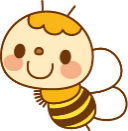 　　　　　　認定こども園弥富はばたき幼稚園　幼稚園舎東正面玄関対象者　　  幼稚園未就園の幼児（学齢２歳児／令和３年4月2日～令和４年4月1日生まれ）　　　　　　※令和６年４月期より登園可能及び希望の幼児さん　　　　　　※原則として「令和７年度年少組へ進級される幼児さん」が対象です　　　　　　㊟現段階で２号認定（保育園児対応）が定員超過であるため、２号認定への移行はお受けできない状況です（変更の場合もあります）実施日時　　 月曜日～金曜日（予定）　　午前９時３０分～午後１時３０分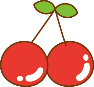 　　　　　　　※実施日は年間予定表に基づき設定していきます　　　　　　開始日時　　令和６年　４月下旬より　　◎第１回説明会にてお知らせします場　　所　　認定こども園　弥富はばたき幼稚園幼稚園舎　１階　多目的室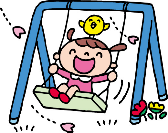 募集定員　　２０名　 ※定員になり次第締め切らせて頂きます費　　用　　月額：２０，０００円（給食代、教材費、施設協力費、備品等含む幼児教育にかかる経費／予定額）◎４月は「ならし保育」のため保育時間が短いので保育料が変更となります◎上記月額は「５月期より満３歳になる日まで」の月額です◎満３歳の誕生日の前日から幼児教育無償化の対象となります　（その場合は日割り計算となります）　　　　　◎月途中で満３歳を迎える場合は日割り計算で月額を算出します　　　　　 用品代：約１１，０００円（粘土、粘土ケース、自由画帳、クレヨンほか／予定額）　　　　　　　　　　※新年少組での用品も含まれます (個人購入となりますので用品代は個々で違います)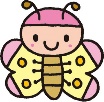 ※詳細については「第１回説明会」において説明してまいります幼児教育無償化　　満３歳になられる前日から「幼児教育無償化」の対象となるため保育料が無償となり、実費（幼児教育協力費、給食費）のみ徴収させていただきます　　※幼児教育費：２，０００円（税込）…講師代、教材費、冷暖房費、会費、保険等幼児教育にかかる経費　　※給食費：５，５００円（税込）…主内訳：主食費：１，０００円　副食費：４，５００円　　☆副食費免除：第３子、または年収が免除対象基準を下回る場合には副食費が免除されます　　☆認定こども園弥富はばたき幼稚園の園児「１号認定」として在園児と同じ取扱いとなります　　　『１号認定』…満３歳～学齢５歳児で保育を必要としない幼児（就労等には関係しない）　◎手続きは幼稚園が窓口となり、お住まいの自治体へ申請していただきます（概ね１ヶ月前）　　自治体によって申請や手続きが違いますのでお気を付けください     ☆翌年度の年少組への進級の際に「入園料」「入園検定料」を納めていただくことになりますのでご了承ください。（年少組進級における入園願書も改めてご記入いただきます）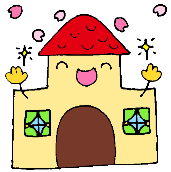 保育の流れ　   　９：２０～登園・自由遊び、主活動　　　１１：３０～お給食　　　　　　　１２：４５～午後の活動、降園準備、自由遊び　　　　　　　１３：３０～降園、おむかえ　　　　　　　☆課内体操（リトミック）、行事、農業体験などは幼稚園に準じて進めていきます持ち物　　     ご家庭で用意…着替え類、カバン、上履きシューズ、お手拭タオル、給食セット　　　　　　幼稚園から提供…連絡ノート、名札　（指定の制服等はありません）　　　　　　　　　個人として購入品…スモック、カラー帽子、防災クッション（幼稚園指定）お願い　　①送迎バスはありません。徒歩・自転車などでお願いします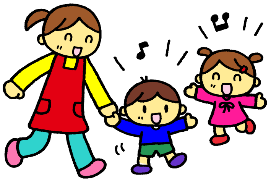 　　　　　　　自動車の場合は、園舎南側関係者専用駐車場を利用してください　　　　　②送迎の時間は必ずお守りください　　　　　　　登園９：２０～９：３０　　降園１３：３０～１３：４０　　　　　③幼稚園の行事と重なる場合は保育時間を変える場合があります　　　　　　　詳細については“ちゅうりっぷ便り”、プリント等にてお知らせしていきます　　　　　④お子様について気になることがありましたら、遠慮なくご相談ください　　　　　　　「ことばや発語が遅い」「うまく遊べない」「指示が入らない」「集団生活が心配である」などどんな小さなことでもご相談ください　　　　　　　定期健診等で指導・助言等があった幼児さん、母子通園施設（にこにこ園,のびのび園）等に通われている幼児さんは、必ず事前に申し出てご相談ください　　　　　⑤第１回説明会（令和６年１月下旬）にて保育等の詳細をご説明いたしますその他　　詳細は幼稚園まで（☎０５６７－６７－４００８）お願いします　　　　　☆見学などは随時受け付けております。（事前に連絡おねがいします）　　　　　☆ご希望の方は、同封の入園願書に記入のうえお申し込みください　　　　　☆秋の運動会（体育遊び）は“ちゅうりっぷ組単独”で行います☆修了時（３月）に「生活発表会」を行う予定です　　　　　　　 　　　　　　　　　　　　　　　　　　　　　　　　　　　  　　認定こども園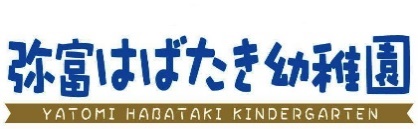 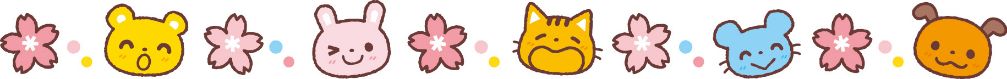 